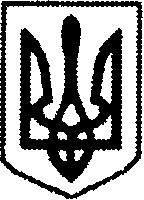 
УКРАЇНАЧЕРНІВЕЦЬКА МІСЬКА РАДАЧЕРНІВЕЦЬКА ЗАГАЛЬНООСВІТНЯ ШКОЛА  І- ІІ СТУПЕНІВ № 19                           ____________________________________________________________ вул. Хотинська, 23,  м. Чернівці,  58007  тел.  (0372) 52-95-21,cvznz-19@meta.ua.  Код ЄДРПОУ № 21431187НАКАЗ30.01.2019   									№ 30Про затвердження заходів Чернівецької ЗОШ І-ІІ ст. № 19 щодо запобіганню булінгу серед школярів на 2019 р.	На виконання Закону України «Про внесення змін до деяких законодавчих актів України щодо протидії булінгу (цькуванню)», наказу управління освіти Чернівецької міської ради №44 від 25.01.2019 р. «Про затвердження заходів управління освіти Чернівецької міської ради щодо запобіганню булінгу серед школярів міста на 2019 рік»  та  з метою створення належних умов щодо діяльності школи  з  питань  додержання  законодавства про  освіту, підвищення загального рівня правової культури та вдосконалення системи правової освіти учнів, створення безпечного, сприятливого для розвитку дитини середовища, збереження її здоров'я і життя, а також протидії  булінгу серед молоді НАКАЗУЮ:Затвердити  Заходи  Чернівецької ЗОШ І-ІІ ступенів №19 щодо запобіганнюбулінгу серед школярів на 2019 рік (далі – Заходи). Адміністрації школи:2.1.Ознайомити педагогічний колектив із Заходами на 2019р..2.2. Розглянути питання про виконання заходів на нараді при директорові до 15.02.2019 р2.3. Здійснювати методичний супровід та надавати практичну допомогу класним керівникам  1-11 класів, членам учнівського врядування.2.4.Забезпечувати виконання Заходів на 2019 р. та інформувати  управління освіти Чернівецької міської ради про стан виконання у друкованому та електронному вигляді до  до 01.03.2019р. та 15.12.2019р. на адресу  zastankevych-gs@meta.ua.3. Класним керівникам 1-11  класів, педагогічним та іншим працівникам:3.1.Забезпечити виконання Плану заходів відповідно до вказаних термінів.3.2.Довести зміст Плану заходів  до учнівської та батьківської громадськості.3.3.Забезпечити розгляд цього питання на батьківських зборах.4. Наказ розмістити на сайті  Чернівецької ЗОШ І-ІІ ст. № 19 в розділі «Виховна робота».5.  Контроль  за  виконанням   цього  наказу  залишаю  за  собою.В.о. директора школи                          А.Г. Лісовська                                                                                  Затверджено										 наказ Чернівецької 										ЗОШ І-ІІ ст. № 19									        30.01.2019 №30                                                                                    ПЛАН ЗАХОДІВ Чернівецької ЗОШ І- ІІ ст. № 19щодо запобіганню та проти дії  булінгу  серед школярів на 2019 №Зміст заходуТермін виконанняВідповідальні1На нараді при в.о. директора розглядатии питання  активізації роботи з батьками, стану профілактичної та індивідуальної роботи з дітьми, які потребують особливої педагогічної уваги.щокварталуадміністрація, практичний психолог2На  засіданні педагогічної ради розглянути виконання державних документів, регіональних програм з даної теми, питання ефективності виховної роботи у закладі  Квітень 2019 р.адміністрація3Здійснювати моніторинг поведінки учнів щодо проявів емоційної нестабільності з метою подальшої роботи з дітьми  «групи ризику», протидії булінгу.постійноКласоводи, кл.кер., психолог4Провести МО класних керівників, на якому розглянути питання протидії булінгу  в учнівському середовищі «Розв’язання конфліктних ситуацій між вчителями та підлітками» Березень 2019 р.Керівник МО Адажій Л.В.5Провести  семінар-тренінг  з вчителями на тему  «Безпечна школа. Маски булінгу»Лютий 2019Психолог Сойка Л.О.6Залучати до гурткової та позашкільної роботи  учнів схильних до девіантних проявів Протягом рокукласні керівники, психолог7Створити інформаційний  куточок з методичною літературою, інформацією про телефон довіри, даними про адреси і режими роботи спеціалізованих лікарень, психологічних центрів допомоги, інших фахівців для педагогів.До 01.02.2019р.соц.педагог, психолог, бібліотекар8Спланувати «Години психолога» з  тренінговими заняттями з учнями на теми: «Навчання технікам керування емоціями, зняття м’язового й емоційного напруження»; «Навчання конструктивних поведінкових реакцій у проблемних ситуаціях (тренінг проблемно-вирішальної поведінки)»; «Розвиток позитивної самооцінки та цінності особистості», «Психологічні техніки особистісного зростання»Протягом рокуПсихолог, 9Проводити години спілкування, бесіди, індивідуальну роботу з учнями щодо формування цінності життя «Я – це Я», «Що є цінного в житті молодої людини», «Феномен людини», «Мої цінності і пріоритети», «Плануємо майбутнє», «Оволодіваємо навичками толерантного спілкування», «Розвиток ресурсної сфери особистості», «Як побороти стрес і депресію», «Безпечний інтернет: правила поведінки».протягом рокукласні керівники, психолог10Перегляд з обговоренням відеороликів «Нік Вуйчич про булінг у школі», «Зупиніться!!! Моя історія про боулінг та і кібербулінг», «Булінг у школі та як з ним боротися  -говоримо з Уповноваженим Президента України» Протягом рокукласні керівники, психолог, бсоц.педагог11Посилити індивідуальну роботу з учнями «групи ризику» (неблагополучні сім’ї, неврівноважені, схильні до непродуманих вчинків).постійноКласні керівники, відповідальна за сайт Гавлюк Н.М.12Проводити батьківські лекторії з метою підвищення психологічної компетентності батьків щодо можливого негативного впливу Інтернет-ресурсів на психоемоційний стан та особливості розвитку дітей та підлітків.постійноКласні керівники, класоводи13Проводити індивідуальну роботу з батьками щодо врахування психолого-педагогічних особливостей дітей для створення системи адекватних виховних впливів з метою покращення психологічного мікроклімату в сім’ї. ПостійноКл.керівник, класоводи, психолог14Перегляд відеопрезентацій «Булінг у школі. Як його розпізнати.», «Кібербулінг або агресія в Інтернеті», «Поради щодо захисту від боулінгу» Протягом рокуКласоводи, психолог, 2-4 кл.15Провести батьківські збори спільно з інспектором  ювенальної превенції з обговоренням питання «Алгоритм дій у разі виявлення боулінгу/цькування дітей та дорослих, заходи щодо його попередження. Покарання за вчинення морального чи фізичного насильства за приховання таких дій» та залучити До 15 лютого 2019 р.Адміністрація,психолог16Міні-треніг «Як навчити дітей безпечної поведінки в Інтернеті»Березень 2019 р.Соц.пед., психолог, пед.орг.17Консультативний пункт «Скринька довіри»постійноПсихолог, соц.педагог18Проведення уроків відвертого спілкування1-4 кл. - «Змінюй в собі негативне ставлення до інших». 5-7кл. – «Допоможи собі рятуючи інших». 8-9 кл. - «Стережись! Бо, що посієш то й пожнеш», «Про стосунки в учнівському середовищі».Протягом рокуКласоводи, кл.керівники19Складання та розповсюдження серед учнів 1-9 кл. листівок на тему « Не стань жертвою  булінгу»Вересень 2019 р.20Години відвертого спілкування за участю представників дитячої поліції , психолога, со.педагогаПротягом рокуКл.керівники, класоводи21Конкурс-виставка плакатів на тему «Шкільному булінгу скажемо – НІ!Березень 2019 р.Педагог-організатор Судейко І.Я.